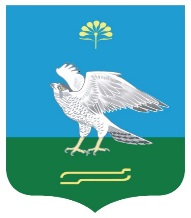 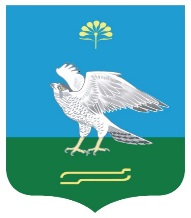 О внесении изменений и дополнений в решение Совета сельского поселения Зильдяровский сельсовет от 15.08.2022 года № 136 «Об утверждении Положения о муниципальном контроле в сфере благоустройства на территории сельского поселения Зильдяровский сельсовет муниципального района Миякинский район Республики Башкортостан»В соответствии с Федеральным законом от 6 октября 2003 года № 131- ФЗ «Об общих принципах организации местного самоуправления в Российской Федерации», Федеральным законом от 31.07.2020 N 248-ФЗ "О государственном контроле (надзоре) и муниципальном контроле в Российской Федерации", Федеральным законом от 04.08.2023 № 483-ФЗ «О внесении изменений в статью 52 Федерального закона «О государственном контроле (надзоре) и муниципальном контроле в Российской Федерации», Совет сельского поселения Зильдяровский сельсовет муниципального района Миякинский район Республики Башкортостан РЕШИЛ:         1.Внести в решение Совета сельского поселения Зильдяровский сельсовет от 15.08.2022 года № 136 «Об утверждении Положения о муниципальном контроле в сфере благоустройства на территории сельского поселения Зильдяровский сельсовет муниципального района Миякинский район Республики Башкортостан» следующие изменения и дополнения: а) пункт «Профилактика рисков причинения вреда (ущерба) охраняемым законом ценностям» дополнить подпунктом:3.8.1. Предостережение о недопустимости нарушения обязательных требований объявляется и направляется контролируемому лицу в порядке, предусмотренном настоящим Федеральным законом, и должно содержать указание на соответствующие обязательные требования, предусматривающий их нормативный правовой акт, информацию о том, какие конкретно действия (бездействие) контролируемого лица могут привести или приводят к нарушению обязательных требований, а также предложение о принятии мер по обеспечению соблюдения данных требований и не может содержать требование представления контролируемым лицом сведений и документов.         б) пункт «Осуществление муниципального контроля в сфере благоустройства» дополнить пунктами:         3.16. Контролируемое лицо вправе обратиться в контрольный (надзорный) орган с заявлением о проведении в отношении его профилактического визита (далее также в настоящей статье - заявление контролируемого лица).         3.17. Контрольный (надзорный) орган рассматривает заявление контролируемого лица в течение десяти рабочих дней с даты регистрации указанного заявления и принимает решение о проведении профилактического визита либо об отказе в его проведении с учетом материальных, финансовых и кадровых ресурсов контрольного (надзорного) органа, категории риска объекта контроля, о чем уведомляет контролируемое лицо.        3.18. Контрольный (надзорный) орган принимает решение об отказе в проведении профилактического визита по заявлению контролируемого лица по одному из следующих оснований:1) от контролируемого лица поступило уведомление об отзыве заявления о проведении профилактического визита;2) в течение двух месяцев до даты подачи заявления контролируемого лица контрольным (надзорным) органом было принято решение об отказе в проведении профилактического визита в отношении данного контролируемого лица;3) в течение шести месяцев до даты подачи заявления контролируемого лица проведение профилактического визита было невозможно в связи с отсутствием контролируемого лица по месту осуществления деятельности либо в связи с иными действиями (бездействием) контролируемого лица, повлекшими невозможность проведения профилактического визита;4) заявление контролируемого лица содержит нецензурные либо оскорбительные выражения, угрозы жизни, здоровью и имуществу должностных лиц контрольного (надзорного) органа либо членов их семей.         3.19. В случае принятия решения о проведении профилактического визита по заявлению контролируемого лица контрольный (надзорный) орган в течение двадцати рабочих дней согласовывает дату проведения профилактического визита с контролируемым лицом любым способом, обеспечивающим фиксирование такого согласования, и обеспечивает включение такого профилактического визита в программу профилактики рисков причинения вреда (ущерба) охраняемым законом ценностям.         в). пункт «Досудебный порядок подачи жалобы» дополнить пунктом:          6.12. Досудебный порядок подачи жалоб при осуществлении муниципального контроля в сфере благоустройства не применяется, если иное не установлено федеральным законом о виде контроля, общими требованиями к организации и осуществлению данного вида муниципального контроля, утвержденными Правительством Российской Федерации».2. Настоящее Решение вступает в силу с момента его официального опубликования.3. Обнародовать решение на информационном стенде администрации сельского поселения и разместить на официальном сайте Администрации сельского поселения Зильдяровский сельсовет в информационно-телекоммуникационной сети «Интернет».Глава сельского поселения                                                             З.З. Идрисовс. Зильдярово01.03.2024г № 34